CİHAZIN KULLANMA TALİMATICihazı ilk defa kullanıyorsanız mutlaka bilen bir kişiden yardım isteyiniz.Cihazı ve etrafını temiz bir biçimde bırakınız.Kops veya bobin numunesi cihazın sol tarafındaki yaylı yuvaya yerleştirilir.Numunenin ucu bulunarak klavuzdan geçirilir.İplik numunesi, gezer klavuzda bulunan tansiyon klavuzundan geçirilir.İplik, sarım klavuzundan geçirilir.Levhanın dar kısmı sol tarafına gelecek şekilde çeneler arasına yerleştirilir.İpliğin ucu levhanın sol tarafında olan kesikli kısma bağlanır.Cihaz çalıştırılır.10. Sarım bittikten sonra levha, çenelerden çıkarılıp aydınlık bir yerde incelenir.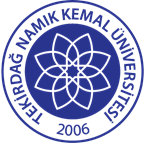 TNKÜ ÇORLU MÜHENDİSLİK FAKÜLTESİİPLİK SERİ PLAN APARATI KULLANMA TALİMATIDoküman No: EYS-TL-115TNKÜ ÇORLU MÜHENDİSLİK FAKÜLTESİİPLİK SERİ PLAN APARATI KULLANMA TALİMATIHazırlama Tarihi:07.04.2022TNKÜ ÇORLU MÜHENDİSLİK FAKÜLTESİİPLİK SERİ PLAN APARATI KULLANMA TALİMATIRevizyon Tarihi:--TNKÜ ÇORLU MÜHENDİSLİK FAKÜLTESİİPLİK SERİ PLAN APARATI KULLANMA TALİMATIRevizyon No:0TNKÜ ÇORLU MÜHENDİSLİK FAKÜLTESİİPLİK SERİ PLAN APARATI KULLANMA TALİMATIToplam Sayfa Sayısı:1Cihazın Markası/Modeli/ Taşınır Sicil NoZweigleKullanım Amacıİplik düzgünsüzlüklerinin tespitinde kullanılır Sorumlusu	Laboratuvar KomisyonuSorumlu Personel İletişim Bilgileri (e-posta, GSM)Doç. Dr. Aylin YILDIZ- ayildiz@nku.edu.trArş. Gör. Hayal OKTAY- hdalkilic@nku.edu.tr